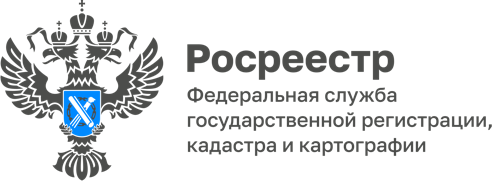 В самом крупном селе России поставлен на кадастровый учет детский садРегиональным Управлением Росреестра поставлен на государственный кадастровый учет детский сад в с. Майма. «Это долгожданный и очень нужный для жителей села Майма объект. Майма – самое крупное село в России, его население с каждым годом увеличивается. И, безусловно, населенный пункт нуждается в новых, современных детских садах», - сообщила начальник межмуниципального отдела по Майминскому, Усть-Канскому и Усть-Коксинскому районам Татьяна Идубалина.Новое образовательное учреждение, рассчитанное на 125 детей, площадью 2838 квадратных метров располагается по адресу: ул. Молодежная, д. 18. Строение отличает современный архитектурный облик и цветовые акценты на фасаде. В детском саду имеются игровые и спальные комнаты, спортивный и музыкальный залы, медицинский кабинет. Территория дошкольного учреждения обустроена игровыми комплексами и всем необходимым оборудованием для досуга детей на свежем воздухе.Учетные действия проведены органом регистрации в течение суток. «Сотрудники Управления понимают, насколько важна не только оперативность в вопросе проведения учетно-регистрационных действий в отношении социально-значимых объектов, но и максимально тщательная проверка документации. И именно благодаря межведомственному взаимодействию и выстроенной совместной работе удается качественно и быстро проводить все необходимые процедуры», - отметила руководитель Управления Лариса Вопиловская.Материал подготовлен Управлением Росреестра по Республике Алтай